ANNEXE C – Rédiger la synthèse 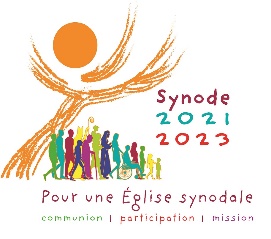 Rappel de l’identification du groupe Modalités des réunions Nombre de réunions pour parvenir à l’élaboration de la synthèse : Décrire succinctement le déroulement de vos réunions : Pour relire l’expérience ecclésiale, le groupe a choisi :   (Cocher les cases correspondantes)   L’interrogation fondamentale : « Comment ce cheminement ensemble se réalise-t-il aujourd’hui ? Quel pas l’Esprit nous invite-t-il à accomplir ? »Un ou plusieurs thèmes suivants : Compagnons de routeL’ÉcoutePrendre la paroleCélébrationPartager la responsabilité de la mission Le dialogue dans l’Église et la sociétéŒcuménismeAutorité et participationDiscerner et déciderSe former à la synodalité Autres renseignements : Format de la synthèse Nombre de pages Sans tenir compte des pages de présentation du groupe et de ses modalités de fonctionnement (p 15-16), la synthèse sera d’une page maximum dans le cas où : Vous répondez uniquement à l’interrogation fondamentaleVous choisissez d’aborder un unique thème.Si vous choisissiez plusieurs thèmes comme angles de relecture, merci de rédiger une page de synthèse par thème nouveau. Cela facilitera le travail de collecte de toutes les contributions en vue de la rédaction de la synthèse diocésaine. Si vous répondez sur papier libre, n’oubliez pas de mentionner les renseignements demandés en pages 15 et 16. Contenu : se référer à la page 8 du Guide animateur. N’oubliez pas d’indiquer par ordre d’importance pour les participants, les points abordés et les assentiments recueillis (conviction, souhaits, vœux) en pourcentage, pour pondérer les réponses. Validation de la synthèse Qui a rédigé la synthèse du groupe ? Qui a approuvé la synthèse finale ? 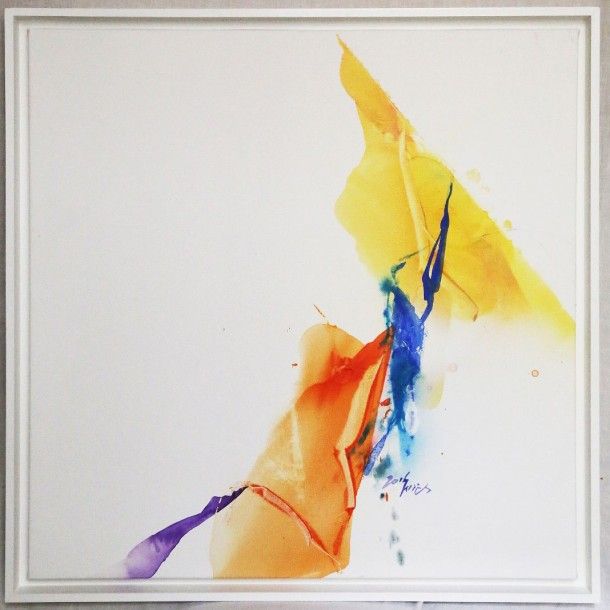 Nom Prénom de l’animateur Mail de l’animateur Nombre de participants Rattachement géographique (paroisse, doyenné, ville ) Rattachement à un Service, Mouvement, Association de fidèles, Communauté religieuse